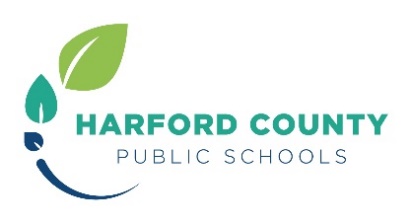 ATHLETIC CONDITIONING CONSENT FORMAll students participating in any athletic conditioning program including but not limited to, weight training, after school hours athletic conditioning, or summer conditioning must return this consent form signed by a parent/guardian.  Participants must also provide a copy of an up to date physical and proof of health insurance.  An up to date physical for after school conditioning means that the physical was completed within 360 days of the last day of the conditioning program  Please note that physicals for the upcoming school year must be dated after June 7th 2018 in order for them to be valid.Student Name ________________________	 Grade ____	Contact Number _______________Parent/Guardian Name: _________________________ 	Contact Number:_______________Training ScheduleSupervision will be provided by: Woods, Weldon, Laguerre, Weldon, Lee, Buscemi, Vogt, Ashman      (Name of school employee(s) responsible for activity)Training activities will consist of: -Weight Training (for development of strength and power)-Agility and speed training-Cardiovascular conditioningI HAVE READ THE ABOVE STATEMENTS, AND HEREBY GIVE MY WRITTEN CONSENT:Parent/Guardian Signature __________________________________	   Date ___________Student/Athlete Signature ___________________________________	 Date ___________Updated: 2017Reviewed by Risk Management 1/10/18DateTimeLocationHSHSHSTuesdays/Thursdays beginning January 9, 20182:30-4:30Weight Room, Stadium Field/Track, Practice field8th Gr8th Gr8th GrTuesdays/Thursdays beginning February 20, 20184:30-6:00Weight Room, Stadium Field/Track, Practice field